Figure 2: Progression free survival according to histological group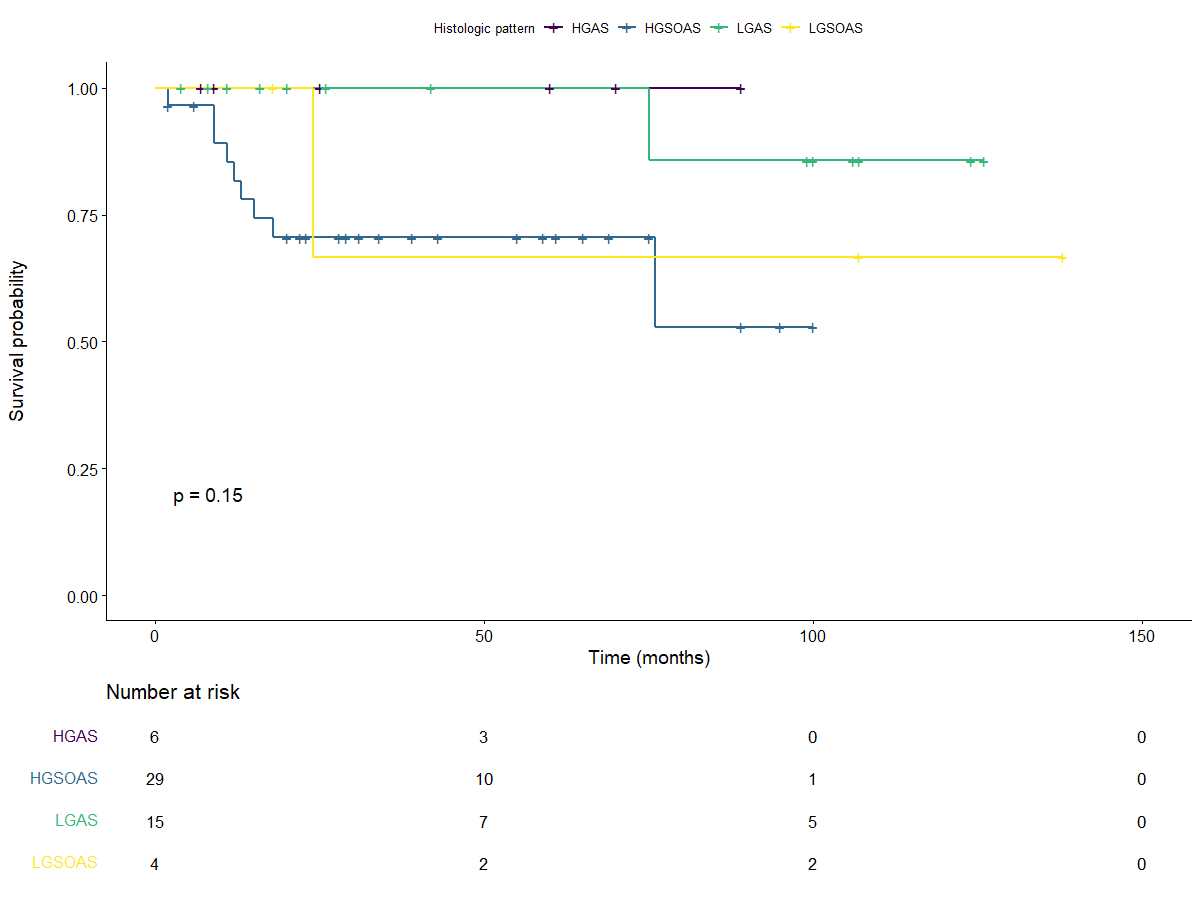 groupMedian (95% CI)PFS rate at 1 years (95% CI)PFS rate at 5 years (95% CI)PFS rate at 10 years (95% CI)HGASNA [11;NA]75% [42.6% ; 100%]75% [42.6% ; 100%]NA HGSOASNA [18;NA]71.6% [56.8% ; 90.4%]53.7% [36.7% ; 78.6%]NALGASNA [NA;NA]100% [100% ; 100%]100% [100% ; 100%]85.7% [63.3% ; 100%]LGSOAS106 [8;NA]75% [42.5% ; 100%]75% [42.5% ; 100%]37.5% [83.9 % ; 100%]